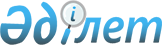 О внесении изменений в решение 22 сессии Нуринского районного маслихата от 22 декабря 2009 года N 231 "О районном бюджете на 2010-2012 годы"
					
			Утративший силу
			
			
		
					Решение 24 сессии Нуринского районного маслихата Карагандинской области от 19 февраля 2010 года N 248. Зарегистрировано Управлением юстиции Нуринского района Карагандинской области 10 марта 2010 года N 8-14-115. Утратило силу - письмо аппарата Нуринского районного маслихата Карагандинской области от 06 апреля 2011 года N 40      Сноска. Утратило силу - письмо аппарата Нуринского районного маслихата Карагандинской области от 06.04.2011 N 40.

      В соответствии с Бюджетным кодексом Республики Казахстан от 4 декабря 2008 года, Законом Республики Казахстан от 23 января 2001 года "О местном государственном управлении и самоуправлении в Республике Казахстан", Приказа Министра экономики и бюджетного планирования Республики Казахстан от 19 января 2010 года N 8 "О внесении изменений и дополнений в приказ исполняющего обязанности Министра экономики и бюджетного планирования Республики Казахстан от 22 декабря 2008 года N 265 "Некоторые вопросы Единой бюджетной классификации Республики Казахстан" районный маслихат РЕШИЛ:



      1. Внести в решение 22 сессии Нуринского районного маслихата от 22 декабря 2009 года N 231 "О районном бюджете на 2010-2012 годы" (зарегистрировано в Реестре государственной регистрации нормативно-правовых актов за N 8-14-108, опубликовано в газете "Нұра" от 26 декабря 2009 года N 53 (5136) следующие изменения:



      приложения N 1, 6, 7, 8, 9, 10, 11, 12, 13, 14, 15, 16, 17, 18, 19, 20, 21, 22, 23, 24, 25, 26, 27, 28, 29, 30 изложить в новой редакции согласно приложениям N 1, 2, 3, 4, 5, 6, 7, 8, 9, 10, 11, 12, 13, 14, 15, 16, 17, 18, 19, 20, 21, 22, 23, 24, 25, 26 к настоящему решению.



      2. Настоящее решение вводится в действие с 1 января 2010 года.      Председатель сессии                        Э. Таттыбаев      Секретарь районного маслихата              Е. Туранов      Согласовано:      Начальник отдела экономики и

      бюджетного планирования

      Нуринского района

      М.С. Мухамеджанова

      23 февраля 2010 год

Приложение N 1

к решению 24 сессии районного маслихата

N 248 от 19 февраля 2010 годаПриложение N 1

к решению 22 сессии районного Маслихата

N 231 от 22 декабря 2009 года

О районном бюджете на 2010 год

Приложение 2

к решению 24 сессии районного маслихата

от 19 февраля 2010 года N 248Приложение 6

к решению 22 сессии районного маслихата

от 22 декабря 2009 года N 231

Бюджет на 2010 год аппарата акима поселка Киевка

Приложение 3

к решению 24 сессии районного маслихата

от 19 февраля 2010 года N 248Приложение 7

к решению 22 сессии районного маслихата

от 22 декабря 2009 года N 231

Бюджет на 2010 год аппарата акима поселка Шубаркуль

Приложение 4

к решению 24 сессии районного маслихата

от 19 февраля 2010 года N 248Приложение 8

к решению 22 сессии районного маслихата

от 22 декабря 2009 года N 231

Бюджет на 2010 год аппарата акима села Пржевальское

Приложение 5

к решению 24 сессии районного маслихата

от 19 февраля 2010 года N 248Приложение 9

к решению 22 сессии районного маслихата

от 22 декабря 2009 года N 231

Бюджет на 2010 год аппарата акима села Тассуат

Приложение 6

к решению 24 сессии районного маслихата

от 19 февраля 2010 года N 248Приложение 10

к решению 22 сессии районного маслихата

от 22 декабря 2009 года N 231

Бюджет на 2010 год аппарата акима села Майоровка

Приложение 7

к решению 24 сессии районного маслихата

от 19 февраля 2010 года N 248Приложение 11

к решению 22 сессии районного маслихата

от 22 декабря 2009 года N 231

Бюджет на 2010 год аппарата акима села Шахтер

Приложение 8

к решению 24 сессии районного маслихата

от 19 февраля 2010 года N 248Приложение 12

к решению 22 сессии районного маслихата

от 22 декабря 2009 года N 231

Бюджет на 2010 год аппарата акима села Изенда

Приложение 9

к решению 24 сессии районного маслихата

от 19 февраля 2010 года N 248Приложение 13

к решению 22 сессии районного маслихата

от 22 декабря 2009 года N 231

Бюджет на 2010 год аппарата акима села Ахметауыл

Приложение 10

к решению 24 сессии районного маслихата

от 19 февраля 2010 года N 248Приложение 14

к решению 22 сессии районного маслихата

от 22 декабря 2009 года N 231

Бюджет на 2010 год аппарата акима села Куланотпес

Приложение 11

к решению 24 сессии районного маслихата

от 19 февраля 2010 года N 248Приложение 15

к решению 22 сессии районного маслихата

от 22 декабря 2009 года N 231

Бюджет на 2010 год аппарата акима села Жараспай

Приложение 12

к решению 24 сессии районного маслихата

от 19 февраля 2010 года N 248Приложение 16

к решению 22 сессии районного маслихата

от 22 декабря 2009 года N 231

Бюджет на 2010 год аппарата акима села Кобетей

Приложение 13

к решению 24 сессии районного маслихата

от 19 февраля 2010 года N 248Приложение 17

к решению 22 сессии районного маслихата

от 22 декабря 2009 года N 231

Бюджет на 2010 год аппарата акима села Балыктыкуль

Приложение 14

к решению 24 сессии районного маслихата

от 19 февраля 2010 года N 248Приложение 18

к решению 22 сессии районного маслихата

от 22 декабря 2009 года N 231

Бюджет на 2010 год аппарата акима села Акмешит

Приложение 15

к решению 24 сессии районного маслихата

от 19 февраля 2010 года N 248Приложение 19

к решению 22 сессии районного маслихата

от 22 декабря 2009 года N 231

Бюджет на 2010 год аппарата акима села Байтуган

Приложение 16

к решению 24 сессии районного маслихата

от 19 февраля 2010 года N 248Приложение 20

к решению 22 сессии районного маслихата

от 22 декабря 2009 года N 231

Бюджет на 2010 год аппарата акима аула имени Карима Мынбаева

Приложение 17

к решению 24 сессии районного маслихата

от 19 февраля 2010 года N 248Приложение 21

к решению 22 сессии районного маслихата

от 22 декабря 2009 года N 231

Бюджет на 2010 год аппарата акима села Кертенды

Приложение 18

к решению 24 сессии районного маслихата

от 19 февраля 2010 года N 248Приложение 22

к решению 22 сессии районного маслихата

от 22 декабря 2009 года N 231

Бюджет на 2010 год аппарата акима села Заречное

Приложение 19

к решению 24 сессии районного маслихата

от 19 февраля 2010 года N 248Приложение 23

к решению 22 сессии районного маслихата

от 22 декабря 2009 года N 231

Бюджет на 2010 год аппарата акима села Щербаковское

Приложение 20

к решению 24 сессии районного маслихата

от 19 февраля 2010 года N 248Приложение 24

к решению 22 сессии районного маслихата

от 22 декабря 2009 года N 231

Бюджет на 2010 год аппарата акима села Карой

Приложение 21

к решению 24 сессии районного маслихата

от 19 февраля 2010 года N 248Приложение 25

к решению 22 сессии районного маслихата

от 22 декабря 2009 года N 231

Бюджет на 2010 год аппарата акима села Соналы

Приложение 22

к решению 24 сессии районного маслихата

от 19 февраля 2010 года N 248Приложение 26

к решению 22 сессии районного маслихата

от 22 декабря 2009 года N 231

Бюджет на 2010 год аппарат акима села Баршино

Приложение 23

к решению 24 сессии районного маслихата

от 19 февраля 2010 года N 248Приложение 27

к решению 22 сессии районного маслихата

от 22 декабря 2009 года N 231

Бюджет на 2010 год аппарата акима села Жанбобек

Приложение 24

к решению 24 сессии районного маслихата

от 19 февраля 2010 года N 248Приложение 28

к решению 22 сессии районного маслихата

от 22 декабря 2009 года N 231

Бюджет на 2010 год аппарата акима села Куланутпес

Приложение 25

к решению 24 сессии районного маслихата

от 19 февраля 2010 года N 248Приложение 29

к решению 22 сессии районного маслихата

от 22 декабря 2009 года N 231

Бюджет на 2010 год аппарата акима села Ткенекты

Приложение 26

к решению 24 сессии районного маслихата

от 19 февраля 2010 года N 248Приложение 30

к решению 22 сессии районного маслихата

от 22 декабря 2009 года N 231

Бюджет на 2010 год аппарата акима села Талдысай
					© 2012. РГП на ПХВ «Институт законодательства и правовой информации Республики Казахстан» Министерства юстиции Республики Казахстан
				КатегорияКатегорияКатегорияКатегорияКатегорияСумма (тыс. тенге)КлассКлассКлассКлассСумма (тыс. тенге)ПодклассПодклассПодклассСумма (тыс. тенге)СпецификаСпецификаСумма (тыс. тенге)НаименованиеСумма (тыс. тенге)I. Доходы20663211Налоговые поступления25279401Подоходный налог622452Индивидуальный подоходный налог6224501Индивидуальный подоходный налог с доходов, облагаемых у источника выплаты5252002Индивидуальный подоходный налог с доходов, не облагаемых у источника выплаты797503Индивидуальный подоходный налог с физических лиц, осуществляющих деятельность по разовым талонам175003Социальный налог1009291Социальный налог10092901Социальный налог10092904Hалоги на собственность772451Hалоги на имущество5881001Налог на имущество юридических лиц и индивидуальных предпринимателей5773002Hалог на имущество физических лиц10803Земельный налог292601Земельный налог с физических лиц на земли сельскохозяйственного назначения6002Земельный налог с физических лиц на земли населенных пунктов175003Земельный налог на земли промышленности, транспорта, связи, обороны и иного несельскохозяйственного назначения23107Земельный налог с юридических лиц и индивидуальных предпринимателей, частных нотариусов и адвокатов на земли сельскохозяйственного назначения12508Земельный налог с юридических лиц, индивидуальных предпринимателей, частных нотариусов и адвокатов на земли населенных пунктов7604Hалог на транспортные средства1160901Hалог на транспортные средства с юридических лиц180402Hалог на транспортные средства с физических лиц98055Единый земельный налог390001Единый земельный налог390005Внутренние налоги на товары, работы и услуги101652Акцизы121796Бензин (за исключением авиационного) реализуемый юридическими и физическими лицами в розницу, а также используемый на собственные производственные нужды115797Дизельное топливо, реализуемое юридическими и физическими лицами в розницу, а также используемое на собственные производственные нужды603Поступления за использование природных и других ресурсов570015Плата за пользование земельными участками57004Сборы за ведение предпринимательской и профессиональной деятельности324801Сбор за государственную регистрацию индивидуальных предпринимателей25402Лицензионный сбор за право занятия отдельными видами деятельности104303Сбор за государственную регистрацию юридических лиц и учетную регистрацию филиалов и представительств, а также их перерегистрацию7705Сбор за государственную регистрацию залога движимого имущества и ипотеки судна или строящегося судна10614Сбор за государственную регистрацию транспортных средств, а также их перерегистрацию5518Сбор за государственную регистрацию прав на недвижимое имущество и сделок с ним171308Обязательные платежи, взимаемые за совершение юридически значимых действий и (или) выдачу документов уполномоченными на то государственными органами или должностными лицами22101Государственная пошлина221002Государственная пошлина, взимаемая с подаваемых в суд исковых заявлений, заявлений особого искового производства, заявлений (жалоб) по делам особого производства, заявлений о вынесении судебного приказа, заявлений о выдаче дубликата исполнительного листа, заявлений о выдаче исполнительных листов на принудительное исполнение решений третейских (арбитражных) судов и иностранных судов, заявлений о повторной выдаче копий судебных актов, исполнительных листов и иных документов, за исключением государственной пошлины с подаваемых в суд исковых заявлений к государственным учреждениям81504Государственная пошлина, взимаемая за регистрацию актов гражданского состояния, а также за выдачу гражданам справок и повторных свидетельств о регистрации актов гражданского состояния и свидетельств в связи с изменением, дополнением и восстановлением записей актов гражданского состояния97105Государственная пошлина, взимаемая за оформление документов на право выезда за границу на постоянное место жительства и приглашение в Республику Казахстан лиц из других государств, а также за внесение изменений в эти документы308Государственная пошлина, взимаемая за регистрацию места жительства25210Государственная пошлина, взимаемая за регистрацию и перерегистрацию каждой единицы гражданского, служебного оружия физических и юридических лиц (за исключением холодного охотничьего, сигнального, огнестрельного бесствольного, механических распылителей, аэрозольных и других устройств, снаряженных слезоточивыми или раздражающими веществами, пневматического оружия с дульной энергией не более 7,5 Дж и калибра до 4,5 мм включительно)5312Государственная пошлина за выдачу разрешений на хранение или хранение и ношение, транспортировку, ввоз на территорию Республики Казахстан и вывоз из Республики Казахстан оружия и патронов к нему6021Государственная пошлина за выдачу удостоверений тракториста - машиниста562Неналоговые поступления80001Доходы от государственной собственности3135Доходы от аренды имущества, находящегося в государственной собственности31304Доходы от аренды имущества, находящегося в коммунальной собственности31302Поступления от реализации товаров (работ, услуг) государственными учреждениями, финансируемыми из государственного бюджета1271Поступления от реализации товаров (работ, услуг), государственными учреждениями, финансируемыми из государственного бюджета12702Поступления от реализации услуг, предоставляемых государственными учреждениями, финансируемыми из местного бюджета12706Прочие неналоговые поступления3601Прочие неналоговые поступления36009Другие неналоговые поступления в местный бюджет3603Поступления от продажи основного капитала412903Продажа земли и нематериальных активов41291Продажа земли412901Поступления от продажи земельных участков41294Поступления трансфертов180859802Трансферты из вышестоящих органов государственного управления18085982Трансферты из областного бюджета180859801Целевые текущие трансферты20302902Целевые трансферты на развитие22837303Субвенции13771967Поступления займов1602301Внутренние государственные займы160232Договоры займа1602303Займы, получаемые местным исполнительным органом района (города областного значения)16023Функциональная группаФункциональная группаФункциональная группаФункциональная группаФункциональная группаСумма (тыс. тенге)Функциональная подгруппаФункциональная подгруппаФункциональная подгруппаФункциональная подгруппаСумма (тыс. тенге)Администратор бюджетных программАдминистратор бюджетных программАдминистратор бюджетных программСумма (тыс. тенге)ПрограммаПрограммаСумма (тыс. тенге)НаименованиеСумма (тыс. тенге)II. Затраты206632101Государственные услуги общего характера2094341Представительные, исполнительные и другие органы, выполняющие общие функции государственного управления187677112Аппарат маслихата района (города областного значения)9767001Услуги по обеспечению деятельности маслихата района (города областного значения)9767122Аппарат акима района (города областного значения)29559001Услуги по обеспечению деятельности акима района (города областного значения)29559123Аппарат акима района в городе, города районного значения, поселка, аула (села), аульного (сельского) округа148351001Услуги по обеспечению деятельности акима района в городе, города районного значения, поселка, аула (села), аульного (сельского) округа1483512Финансовая деятельность12885452Отдел финансов района (города областного значения)12885001Услуги по реализации государственной политики в области исполнения и контроля за исполнением бюджета района и управления коммунальной собственностью района (города областного значения)9938003Проведение оценки имущества в целях налогообложения300011Учет, хранение, оценка и реализация имущества, поступившего в коммунальную собственность26475Планирование и статистическая деятельность8872453Отдел экономики и бюджетного планирования района (города областного значения)8872001Услуги по реализации государственной политики в области формирования и развития экономической политики, системы государственного планирования и управления района (города областного значения)887202Оборона10891Военные нужды1089122Аппарат акима района (города областного значения)1089005Мероприятия в рамках исполнения всеобщей воинской обязанности108904Образование11243371Дошкольное воспитание и обучение14858471Отдел образования, физической культуры и спорта района (города областного значения)14858003Обеспечение деятельности организаций дошкольного воспитания и обучения148582Начальное, основное среднее и общее среднее образование1073518123Аппарат акима района в городе, города районного значения, поселка, аула (села), аульного (сельского) округа2545005Организация бесплатного подвоза учащихся до школы и обратно в аульной (сельской) местности2545471Отдел образования, физической культуры и спорта района (города областного значения)1070973004Общеобразовательное обучение1061015005Дополнительное образование для детей и юношества99589Прочие услуги в области образования35961471Отдел образования, физической культуры и спорта района (города областного значения)35961009Приобретение и доставка учебников, учебно-методических комплексов для государственных учреждений образования района (города областного значения)4000016Капитальный, текущий ремонт объектов образования в рамках реализации стратегии региональной занятости и переподготовки кадров3196106Социальная помощь и социальное обеспечение839382Социальная помощь72736451Отдел занятости и социальных программ района (города областного значения)72736002Программа занятости12570004Оказание социальной помощи на приобретение топлива специалистам здравоохранения, образования, социального обеспечения, культуры и спорта в сельской местности в соответствии с законодательством Республики Казахстан2820005Государственная адресная социальная помощь6977006Жилищная помощь7906007Социальная помощь отдельным категориям нуждающихся граждан по решениям местных представительных органов3240010Материальное обеспечение детей-инвалидов, воспитывающихся и обучающихся на дому312014Оказание социальной помощи нуждающимся гражданам на дому12061016Государственные пособия на детей до 18 лет15130017Обеспечение нуждающихся инвалидов обязательными гигиеническими средствами и предоставление услуг специалистами жестового языка, индивидуальными помощниками в соответствии с индивидуальной программой реабилитации инвалида5400019Обеспечение проезда участникам и инвалидам Великой Отечественной войны к 65-летию Победы в Великой Отечественной войне315020Выплата единовременной материальной помощи участникам и инвалидам Великой Отечественной войны к 65-летию Победы в Великой Отечественной войне60059Прочие услуги в области социальной помощи и социального обеспечения11202451Отдел занятости и социальных программ района (города областного значения)11202001Услуги по реализации государственной политики на местном уровне в области обеспечения занятости социальных программ для населения10447011Оплата услуг по зачислению, выплате и доставке пособий и других социальных выплат75507Жилищно-коммунальное хозяйство2472491Жилищное хозяйство47282472Отдел строительства, архитектуры и градостроительства района (города областного значения)47282003Строительство и (или) приобретение жилья государственного коммунального жилищного фонда43282004Развитие, обустройство и (или) приобретение инженерно-коммуникационной инфраструктуры40002Коммунальное хозяйство183247458Отдел жилищно-коммунального хозяйства, пассажирского транспорта и автомобильных дорог района (города областного значения)2156012Функционирование системы водоснабжения и водоотведения2156472Отдел строительства, архитектуры и градостроительства района (города областного значения)181091006Развитие системы водоснабжения1810913Благоустройство населенных пунктов16720123Аппарат акима района в городе, города районного значения, поселка, аула (села), аульного (сельского) округа16720008Освещение улиц населенных пунктов11174009Обеспечение санитарии населенных пунктов554608Культура, спорт, туризм и информационное пространство1220381Деятельность в области культуры58809455Отдел культуры и развития языков района (города областного значения)58809003Поддержка культурно-досуговой работы588092Спорт540471Отдел образования, физической культуры и спорта района (города областного значения)540014Проведение спортивных соревнований на районном (города областного значения) уровне270015Подготовка и участие членов сборных команд района (города областного значения) по различным видам спорта на областных спортивных соревнованиях2703Информационное пространство52519455Отдел культуры и развития языков района (города областного значения)45559006Функционирование районных (городских) библиотек45559456Отдел внутренней политики района (города областного значения)6960002Услуги по проведению государственной информационной политики через газеты и журналы6660005Услуги по проведению государственной информационной политики через телерадиовещание3009Прочие услуги по организации культуры, спорта, туризма и информационного пространства10170455Отдел культуры и развития языков района (города областного значения)5582001Услуги по реализации государственной политики на местном уровне в области развития языков и культуры5582456Отдел внутренней политики района (города областного значения)4588001Услуги по реализации государственной политики на местном уровне в области информации, укрепления государственности и формирования социального оптимизма граждан4288003Реализация региональных программ в сфере молодежной политики30010Сельское, водное, лесное, рыбное хозяйство, особо охраняемые природные территории, охрана окружающей среды и животного мира, земельные отношения1189391Сельское хозяйство18748453Отдел экономики и бюджетного планирования района (города областного значения)2473099Реализация мер социальной поддержки специалистов социальной сферы сельских населенных пунктов за счет целевого трансферта из республиканского бюджета2473474Отдел сельского хозяйства и ветеринарии района (города областного значения)16275001Услуги по реализации государственной политики на местном уровне в сфере сельского хозяйства и ветеринарии12319004Материальное-техническое оснащение39566Земельные отношения4779463Отдел земельных отношений района (города областного значения)4779001Услуги по реализации государственной политики в области регулирования земельных отношений на территории района (города областного значения)47799Прочие услуги в области сельского, водного, лесного, рыбного хозяйства, охраны окружающей среды и земельных отношений95412123Аппарат акима района в городе, города районного значения, поселка, аула (села), аульного (сельского) округа43984019Финансирование социальных проектов в поселках, аулах (селах), аульных (сельских) округах в рамках реализации стратегии региональной занятости и переподготовки кадров43984455Отдел культуры и развития языков района (города областного значения)31996008Финансирование социальных проектов в поселках, аулах (селах), аульных (сельских) округах в рамках реализации стратегии региональной занятости и переподготовки кадров31996474Отдел сельского хозяйства и ветеринарии района (города областного значения)19432013Проведение противоэпизоотических мероприятий1943211Промышленность, архитектурная, градостроительная и строительная деятельность53602Архитектурная, градостроительная и строительная деятельность5360472Отдел строительства, архитектуры и градостроительства района (города областного значения)5360001Услуги по реализации государственной политики в области строительства, архитектуры и градостроительства на местном уровне536012Транспорт и коммуникации195821Автомобильный транспорт19582458Отдел жилищно-коммунального хозяйства, пассажирского транспорта и автомобильных дорог района (города областного значения)19582023Обеспечение функционирования автомобильных дорог1958213Прочие198673Поддержка предпринимательской деятельности и защита конкуренции3700469Отдел предпринимательства района (города областного значения)3700001Услуги по реализации государственной политики на местном уровне в области развития предпринимательства и промышленности37009Прочие16167452Отдел финансов района (города областного значения)5154012Резерв местного исполнительного органа района (города областного значения)5154458Отдел жилищно-коммунального хозяйства, пассажирского транспорта и автомобильных дорог района (города областного значения)4560001Услуги по реализации государственной политики на местном уровне в области жилищно-коммунального хозяйства, пассажирского транспорта и автомобильных дорог4560471Отдел образования, физической культуры и спорта района (города областного значения)6453001Услуги по обеспечению деятельности отдела образования, физической культуры и спорта645315Трансферты1144881Трансферты114488452Отдел финансов района (города областного значения)114488020Целевые текущие трансферты в вышестоящие бюджеты в связи с изменением фонда оплаты труда в бюджетной сфере114488III. Чистое бюджетное кредитование16023бюджетные кредиты16023погашение бюджетных кредитов010Сельское, водное, лесное, рыбное хозяйство, особо охраняемые природные территории, охрана окружающей среды и животного мира, земельные отношения160231Сельское хозяйство16023453Отдел экономики и бюджетного планирования района (города областного значения)16023006Бюджетные кредиты для реализации мер социальной поддержки специалистов социальной сферы сельских населенных пунктов16023IV. Сальдо по операциям с финансовыми активами0Приобретение финансовых активов0Поступления от продажи финансовых активов государства0V. Дефицит (профицит) бюджета-16023VI. Финансирование дефицита (использование профицита) бюджета16023Поступление займов16023Погашение займов0Используемые остатки бюджетных средств0Функциональная группаФункциональная группаФункциональная группаФункциональная группаФункциональная группаСумма (тыс. тенге)Функциональная подгруппаФункциональная подгруппаФункциональная подгруппаФункциональная подгруппаСумма (тыс. тенге)Администратор бюджетных программАдминистратор бюджетных программАдминистратор бюджетных программСумма (тыс. тенге)ПрограммаПрограммаСумма (тыс. тенге)НаименованиеСумма (тыс. тенге)II. Затраты4695101Государственные услуги общего характера120201Представительные, исполнительные и другие органы, выполняющие общие функции государственного управления12020123Аппарат акима района в городе, города районного значения, поселка, аула (села), аульного (сельского) округа12020001Услуги по обеспечению деятельности акима района в городе, города районного значения, поселка, аула (села), аульного (сельского) округа1202007Жилищно-коммунальное хозяйство48073Благоустройство населенных пунктов4807123Аппарат акима района в городе, города районного значения, поселка, аула (села), аульного (сельского) округа4807008Освещение улиц населенных пунктов480710Сельское, водное, лесное, рыбное хозяйство, особо охраняемые природные территории, охрана окружающей среды и животного мира, земельные отношения301249Прочие услуги в области сельского, водного, лесного, рыбного хозяйства, охраны окружающей среды и земельных отношений30124123Аппарат акима района в городе, города районного значения, поселка, аула (села), аульного (сельского) округа30124019Финансирование социальных проектов в поселках, аулах (селах), аульных (сельских) округах в рамках реализации стратегии региональной занятости и переподготовки кадров30124Функциональная группаФункциональная группаФункциональная группаФункциональная группаФункциональная группаСумма (тыс. тенге)Функциональная подгруппаФункциональная подгруппаФункциональная подгруппаФункциональная подгруппаСумма (тыс. тенге)Администратор бюджетных программАдминистратор бюджетных программАдминистратор бюджетных программСумма (тыс. тенге)ПрограммаПрограммаСумма (тыс. тенге)НаименованиеСумма (тыс. тенге)II. Затраты720801Государственные услуги общего характера60821Представительные, исполнительные и другие органы, выполняющие общие функции государственного управления6082123Аппарат акима района в городе, города районного значения, поселка, аула (села), аульного (сельского) округа6082001Услуги по обеспечению деятельности акима района в городе, города районного значения, поселка, аула (села), аульного (сельского) округа608207Жилищно-коммунальное хозяйство7263Благоустройство населенных пунктов726123Аппарат акима района в городе, города районного значения, поселка, аула (села), аульного (сельского) округа726008Освещение улиц населенных пунктов72610Сельское, водное, лесное, рыбное хозяйство, особо охраняемые природные территории, охрана окружающей среды и животного мира, земельные отношения4009Прочие услуги в области сельского, водного, лесного, рыбного хозяйства, охраны окружающей среды и земельных отношений400123Аппарат акима района в городе, города районного значения, поселка, аула (села), аульного (сельского) округа400019Финансирование социальных проектов в поселках, аулах (селах), аульных (сельских) округах в рамках реализации стратегии региональной занятости и переподготовки кадров400Функциональная группаФункциональная группаФункциональная группаФункциональная группаФункциональная группаСумма (тыс. тенге)Функциональная подгруппаФункциональная подгруппаФункциональная подгруппаФункциональная подгруппаСумма (тыс. тенге)Администратор бюджетных программАдминистратор бюджетных программАдминистратор бюджетных программСумма (тыс. тенге)ПрограммаПрограммаСумма (тыс. тенге)НаименованиеСумма (тыс. тенге)II. Затраты878201Государственные услуги общего характера54081Представительные, исполнительные и другие органы, выполняющие общие функции государственного управления5408123Аппарат акима района в городе, города районного значения, поселка, аула (села), аульного (сельского) округа5408001Услуги по обеспечению деятельности акима района в городе, города районного значения, поселка, аула (села), аульного (сельского) округа540807Жилищно-коммунальное хозяйство2383Благоустройство населенных пунктов238123Аппарат акима района в городе, города районного значения, поселка, аула (села), аульного (сельского) округа238008Освещение улиц населенных пунктов23810Сельское, водное, лесное, рыбное хозяйство, особо охраняемые природные территории, охрана окружающей среды и животного мира, земельные отношения31369Прочие услуги в области сельского, водного, лесного, рыбного хозяйства, охраны окружающей среды и земельных отношений3136123Аппарат акима района в городе, города районного значения, поселка, аула (села), аульного (сельского) округа3136019Финансирование социальных проектов в поселках, аулах (селах), аульных (сельских) округах в рамках реализации стратегии региональной занятости и переподготовки кадров3136Функциональная группаФункциональная группаФункциональная группаФункциональная группаФункциональная группаСумма (тыс. тенге)Функциональная подгруппаФункциональная подгруппаФункциональная подгруппаФункциональная подгруппаСумма (тыс. тенге)Администратор бюджетных программАдминистратор бюджетных программАдминистратор бюджетных программСумма (тыс. тенге)ПрограммаПрограммаСумма (тыс. тенге)НаименованиеСумма (тыс. тенге)II. Затраты640101Государственные услуги общего характера60171Представительные, исполнительные и другие органы, выполняющие общие функции государственного управления6017123Аппарат акима района в городе, города районного значения, поселка, аула (села), аульного (сельского) округа6017001Услуги по обеспечению деятельности акима района в городе, города районного значения, поселка, аула (села), аульного (сельского) округа601707Жилищно-коммунальное хозяйство3843Благоустройство населенных пунктов384123Аппарат акима района в городе, города районного значения, поселка, аула (села), аульного (сельского) округа384008Освещение улиц населенных пунктов384Функциональная группаФункциональная группаФункциональная группаФункциональная группаФункциональная группаСумма (тыс. тенге)Функциональная подгруппаФункциональная подгруппаФункциональная подгруппаФункциональная подгруппаСумма (тыс. тенге)Администратор бюджетных программАдминистратор бюджетных программАдминистратор бюджетных программСумма (тыс. тенге)ПрограммаПрограммаСумма (тыс. тенге)НаименованиеСумма (тыс. тенге)II. Затраты525701Государственные услуги общего характера48631Представительные, исполнительные и другие органы, выполняющие общие функции государственного управления4863123Аппарат акима района в городе, города районного значения, поселка, аула (села), аульного (сельского) округа4863001Услуги по обеспечению деятельности акима района в городе, города районного значения, поселка, аула (села), аульного (сельского) округа486307Жилищно-коммунальное хозяйство3943Благоустройство населенных пунктов394123Аппарат акима района в городе, города районного значения, поселка, аула (села), аульного (сельского) округа394008Освещение улиц населенных пунктов394Функциональная группаФункциональная группаФункциональная группаФункциональная группаФункциональная группаСумма (тыс. тенге)Функциональная подгруппаФункциональная подгруппаФункциональная подгруппаФункциональная подгруппаСумма (тыс. тенге)Администратор бюджетных программАдминистратор бюджетных программАдминистратор бюджетных программСумма (тыс. тенге)ПрограммаПрограммаСумма (тыс. тенге)НаименованиеСумма (тыс. тенге)II. Затраты665701Государственные услуги общего характера57741Представительные, исполнительные и другие органы, выполняющие общие функции государственного управления5774123Аппарат акима района в городе, города районного значения, поселка, аула (села), аульного (сельского) округа5774001Услуги по обеспечению деятельности акима района в городе, города районного значения, поселка, аула (села), аульного (сельского) округа577407Жилищно-коммунальное хозяйство8833Благоустройство населенных пунктов883123Аппарат акима района в городе, города районного значения, поселка, аула (села), аульного (сельского) округа883008Освещение улиц населенных пунктов883Функциональная группаФункциональная группаФункциональная группаФункциональная группаФункциональная группасумма (тыс. тенге)Функциональная подгруппаФункциональная подгруппаФункциональная подгруппаФункциональная подгруппасумма (тыс. тенге)Администратор бюджетных программАдминистратор бюджетных программАдминистратор бюджетных программсумма (тыс. тенге)ПрограммаПрограммасумма (тыс. тенге)Наименованиесумма (тыс. тенге)II. Затраты638701Государственные услуги общего характера55771Представительные, исполнительные и другие органы, выполняющие общие функции государственного управления5577123Аппарат акима района в городе, города районного значения, поселка, аула (села), аульного (сельского) округа5577001Услуги по обеспечению деятельности акима района в городе, города районного значения, поселка, аула (села), аульного (сельского) округа557704Образование4322Начальное, основное среднее и общее среднее образование432123Аппарат акима района в городе, города районного значения, поселка, аула (села), аульного (сельского) округа432005Организация бесплатного подвоза учащихся до школы и обратно в аульной (сельской) местности43207Жилищно-коммунальное хозяйство3783Благоустройство населенных пунктов378123Аппарат акима района в городе, города районного значения, поселка, аула (села), аульного (сельского) округа378008Освещение улиц населенных пунктов378Функциональная группаФункциональная группаФункциональная группаФункциональная группаФункциональная группасумма (тыс. тенге)Функциональная подгруппаФункциональная подгруппаФункциональная подгруппаФункциональная подгруппасумма (тыс. тенге)Администратор бюджетных программАдминистратор бюджетных программАдминистратор бюджетных программсумма (тыс. тенге)ПрограммаПрограммасумма (тыс. тенге)Наименованиесумма (тыс. тенге)II. Затраты603101Государственные услуги общего характера57381Представительные, исполнительные и другие органы, выполняющие общие функции государственного управления5738123Аппарат акима района в городе, города районного значения, поселка, аула (села), аульного (сельского) округа5738001Услуги по обеспечению деятельности акима района в городе, города районного значения, поселка, аула (села), аульного (сельского) округа573807Жилищно-коммунальное хозяйство2933Благоустройство населенных пунктов293123Аппарат акима района в городе, города районного значения, поселка, аула (села), аульного (сельского) округа293008Освещение улиц населенных пунктов293Функциональная группаФункциональная группаФункциональная группаФункциональная группаФункциональная группаСумма (тыс. тенге)Функциональная подгруппаФункциональная подгруппаФункциональная подгруппаФункциональная подгруппаСумма (тыс. тенге)Администратор бюджетных программАдминистратор бюджетных программАдминистратор бюджетных программСумма (тыс. тенге)ПрограммаПрограммаСумма (тыс. тенге)НаименованиеСумма (тыс. тенге)II. Затраты571301Государственные услуги общего характера40251Представительные, исполнительные и другие органы, выполняющие общие функции государственного управления4025123Аппарат акима района в городе, города районного значения, поселка, аула (села), аульного (сельского) округа4025001Услуги по обеспечению деятельности акима района в городе, города районного значения, поселка, аула (села), аульного (сельского) округа402507Жилищно-коммунальное хозяйство11883Благоустройство населенных пунктов1188123Аппарат акима района в городе, города районного значения, поселка, аула (села), аульного (сельского) округа1188008Освещение улиц населенных пунктов142009Обеспечение санитарии населенных пунктов104610Сельское, водное, лесное, рыбное хозяйство, особо охраняемые природные территории, охрана окружающей среды и животного мира, земельные отношения5009Прочие услуги в области сельского, водного, лесного, рыбного хозяйства, охраны окружающей среды и земельных отношений500123Аппарат акима района в городе, города районного значения, поселка, аула (села), аульного (сельского) округа500019Финансирование социальных проектов в поселках, аулах (селах), аульных (сельских) округах в рамках реализации стратегии региональной занятости и переподготовки кадров500Функциональная группаФункциональная группаФункциональная группаФункциональная группаФункциональная группаСумма (тыс. тенге)Функциональная подгруппаФункциональная подгруппаФункциональная подгруппаФункциональная подгруппаСумма (тыс. тенге)Администратор бюджетных программАдминистратор бюджетных программАдминистратор бюджетных программСумма (тыс. тенге)ПрограммаПрограммаСумма (тыс. тенге)НаименованиеСумма (тыс. тенге)II. Затраты684201Государственные услуги общего характера51041Представительные, исполнительные и другие органы, выполняющие общие функции государственного управления5104123Аппарат акима района в городе, города районного значения, поселка, аула (села), аульного (сельского) округа5104001Услуги по обеспечению деятельности акима района в городе, города районного значения, поселка, аула (села), аульного (сельского) округа510407Жилищно-коммунальное хозяйство17383Благоустройство населенных пунктов1738123Аппарат акима района в городе, города районного значения, поселка, аула (села), аульного (сельского) округа1738008Освещение улиц населенных пунктов238009Обеспечение санитарии населенных пунктов1500Функциональная группаФункциональная группаФункциональная группаФункциональная группаФункциональная группасумма (тыс. тенге)Функциональная подгруппаФункциональная подгруппаФункциональная подгруппаФункциональная подгруппасумма (тыс. тенге)Администратор бюджетных программАдминистратор бюджетных программАдминистратор бюджетных программсумма (тыс. тенге)ПрограммаПрограммасумма (тыс. тенге)Наименованиесумма (тыс. тенге)II. Затраты609201Государственные услуги общего характера56991Представительные, исполнительные и другие органы, выполняющие общие функции государственного управления5699123Аппарат акима района в городе, города районного значения, поселка, аула (села), аульного (сельского) округа5699001Услуги по обеспечению деятельности акима района в городе, города районного значения, поселка, аула (села), аульного (сельского) округа569907Жилищно-коммунальное хозяйство3933Благоустройство населенных пунктов393123Аппарат акима района в городе, города районного значения, поселка, аула (села), аульного (сельского) округа393008Освещение улиц населенных пунктов393Функциональная группаФункциональная группаФункциональная группаФункциональная группаФункциональная группасумма (тыс. тенге)Функциональная подгруппаФункциональная подгруппаФункциональная подгруппаФункциональная подгруппасумма (тыс. тенге)Администратор бюджетных программАдминистратор бюджетных программАдминистратор бюджетных программсумма (тыс. тенге)ПрограммаПрограммасумма (тыс. тенге)Наименованиесумма (тыс. тенге)II. Затраты549601Государственные услуги общего характера54641Представительные, исполнительные и другие органы, выполняющие общие функции государственного управления5464123Аппарат акима района в городе, города районного значения, поселка, аула (села), аульного (сельского) округа5464001Услуги по обеспечению деятельности акима района в городе, города районного значения, поселка, аула (села), аульного (сельского) округа546407Жилищно-коммунальное хозяйство323Благоустройство населенных пунктов32123Аппарат акима района в городе, города районного значения, поселка, аула (села), аульного (сельского) округа32008Освещение улиц населенных пунктов32Функциональная группаФункциональная группаФункциональная группаФункциональная группаФункциональная группасумма (тыс. тенге)Функциональная подгруппаФункциональная подгруппаФункциональная подгруппаФункциональная подгруппасумма (тыс. тенге)Администратор бюджетных программАдминистратор бюджетных программАдминистратор бюджетных программсумма (тыс. тенге)ПрограммаПрограммасумма (тыс. тенге)Наименованиесумма (тыс. тенге)II. Затраты607801Государственные услуги общего характера58161Представительные, исполнительные и другие органы, выполняющие общие функции государственного управления5816123Аппарат акима района в городе, города районного значения, поселка, аула (села), аульного (сельского) округа5816001Услуги по обеспечению деятельности акима района в городе, города районного значения, поселка, аула (села), аульного (сельского) округа581607Жилищно-коммунальное хозяйство2623Благоустройство населенных пунктов262123Аппарат акима района в городе, города районного значения, поселка, аула (села), аульного (сельского) округа262008Освещение улиц населенных пунктов262Функциональная группаФункциональная группаФункциональная группаФункциональная группаФункциональная группасумма (тыс. тенге)Функциональная подгруппаФункциональная подгруппаФункциональная подгруппаФункциональная подгруппасумма (тыс. тенге)Администратор бюджетных программАдминистратор бюджетных программАдминистратор бюджетных программсумма (тыс. тенге)ПрограммаПрограммасумма (тыс. тенге)Наименованиесумма (тыс. тенге)II. Затраты762001Государственные услуги общего характера59031Представительные, исполнительные и другие органы, выполняющие общие функции государственного управления5903123Аппарат акима района в городе, города районного значения, поселка, аула (села), аульного (сельского) округа5903001Услуги по обеспечению деятельности акима района в городе, города районного значения, поселка, аула (села), аульного (сельского) округа590307Жилищно-коммунальное хозяйство17173Благоустройство населенных пунктов1717123Аппарат акима района в городе, города районного значения, поселка, аула (села), аульного (сельского) округа1717008Освещение улиц населенных пунктов217009Обеспечение санитарии населенных пунктов1500Функциональная группаФункциональная группаФункциональная группаФункциональная группаФункциональная группасумма (тыс. тенге)Функциональная подгруппаФункциональная подгруппаФункциональная подгруппаФункциональная подгруппасумма (тыс. тенге)Администратор бюджетных программАдминистратор бюджетных программАдминистратор бюджетных программсумма (тыс. тенге)ПрограммаПрограммасумма (тыс. тенге)Наименованиесумма (тыс. тенге)II. Затраты662001Государственные услуги общего характера59891Представительные, исполнительные и другие органы, выполняющие общие функции государственного управления5989123Аппарат акима района в городе, города районного значения, поселка, аула (села), аульного (сельского) округа5989001Услуги по обеспечению деятельности акима района в городе, города районного значения, поселка, аула (села), аульного (сельского) округа598907Жилищно-коммунальное хозяйство6313Благоустройство населенных пунктов631123Аппарат акима района в городе, города районного значения, поселка, аула (села), аульного (сельского) округа631008Освещение улиц населенных пунктов631Функциональная группаФункциональная группаФункциональная группаФункциональная группаФункциональная группасумма (тыс. тенге)Функциональная подгруппаФункциональная подгруппаФункциональная подгруппаФункциональная подгруппасумма (тыс. тенге)Администратор бюджетных программАдминистратор бюджетных программАдминистратор бюджетных программсумма (тыс. тенге)ПрограммаПрограммасумма (тыс. тенге)Наименованиесумма (тыс. тенге)II. Затраты728201Государственные услуги общего характера54961Представительные, исполнительные и другие органы, выполняющие общие функции государственного управления5496123Аппарат акима района в городе, города районного значения, поселка, аула (села), аульного (сельского) округа5496001Услуги по обеспечению деятельности акима района в городе, города районного значения, поселка, аула (села), аульного (сельского) округа549607Жилищно-коммунальное хозяйство17863Благоустройство населенных пунктов1786123Аппарат акима района в городе, города районного значения, поселка, аула (села), аульного (сельского) округа1786008Освещение улиц населенных пунктов286009Обеспечение санитарии населенных пунктов1500Функциональная группаФункциональная группаФункциональная группаФункциональная группаФункциональная группасумма (тыс. тенге)Функциональная подгруппаФункциональная подгруппаФункциональная подгруппаФункциональная подгруппасумма (тыс. тенге)Администратор бюджетных программАдминистратор бюджетных программАдминистратор бюджетных программсумма (тыс. тенге)ПрограммаПрограммасумма (тыс. тенге)Наименованиесумма (тыс. тенге)II. Затраты1151801Государственные услуги общего характера60901Представительные, исполнительные и другие органы, выполняющие общие функции государственного управления6090123Аппарат акима района в городе, города районного значения, поселка, аула (села), аульного (сельского) округа6090001Услуги по обеспечению деятельности акима района в городе, города районного значения, поселка, аула (села), аульного (сельского) округа609007Жилищно-коммунальное хозяйство3243Благоустройство населенных пунктов324123Аппарат акима района в городе, города районного значения, поселка, аула (села), аульного (сельского) округа324008Освещение улиц населенных пунктов32410Сельское, водное, лесное, рыбное хозяйство, особо охраняемые природные территории, охрана окружающей среды и животного мира, земельные отношения51049Прочие услуги в области сельского, водного, лесного, рыбного хозяйства, охраны окружающей среды и земельных отношений5104123Аппарат акима района в городе, города районного значения, поселка, аула (села), аульного (сельского) округа5104019Финансирование социальных проектов в поселках, аулах (селах), аульных (сельских) округах в рамках реализации стратегии региональной занятости и переподготовки кадров5104Функциональная группаФункциональная группаФункциональная группаФункциональная группаФункциональная группасумма (тыс. тенге)Функциональная подгруппаФункциональная подгруппаФункциональная подгруппаФункциональная подгруппасумма (тыс. тенге)Администратор бюджетных программАдминистратор бюджетных программАдминистратор бюджетных программсумма (тыс. тенге)ПрограммаПрограммасумма (тыс. тенге)Наименованиесумма (тыс. тенге)II. Затраты642901Государственные услуги общего характера61761Представительные, исполнительные и другие органы, выполняющие общие функции государственного управления6176123Аппарат акима района в городе, города районного значения, поселка, аула (села), аульного (сельского) округа6176001Услуги по обеспечению деятельности акима района в городе, города районного значения, поселка, аула (села), аульного (сельского) округа617607Жилищно-коммунальное хозяйство2533Благоустройство населенных пунктов253123Аппарат акима района в городе, города районного значения, поселка, аула (села), аульного (сельского) округа253008Освещение улиц населенных пунктов253Функциональная группаФункциональная группаФункциональная группаФункциональная группаФункциональная группасумма (тыс. тенге)Функциональная подгруппаФункциональная подгруппаФункциональная подгруппаФункциональная подгруппасумма (тыс. тенге)Администратор бюджетных программАдминистратор бюджетных программАдминистратор бюджетных программсумма (тыс. тенге)Программасумма (тыс. тенге)Наименованиесумма (тыс. тенге)II. Затраты946901Государственные услуги общего характера49801Представительные, исполнительные и другие органы, выполняющие общие функции государственного управления4980123Аппарат акима района в городе, города районного значения, поселка, аула (села), аульного (сельского) округа4980001Услуги по обеспечению деятельности акима района в городе, города районного значения, поселка, аула (села), аульного (сельского) округа498007Жилищно-коммунальное хозяйство1693Благоустройство населенных пунктов169123Аппарат акима района в городе, города районного значения, поселка, аула (села), аульного (сельского) округа169008Освещение улиц населенных пунктов16910Сельское, водное, лесное, рыбное хозяйство, особо охраняемые природные территории, охрана окружающей среды и животного мира, земельные отношения43209Прочие услуги в области сельского, водного, лесного, рыбного хозяйства, охраны окружающей среды и земельных отношений4320123Аппарат акима района в городе, города районного значения, поселка, аула (села), аульного (сельского) округа4320019Финансирование социальных проектов в поселках, аулах (селах), аульных (сельских) округах в рамках реализации стратегии региональной занятости и переподготовки кадров4320Функциональная группаФункциональная группаФункциональная группаФункциональная группаФункциональная группасумма (тыс. тенге)Функциональная подгруппаФункциональная подгруппаФункциональная подгруппаФункциональная подгруппасумма (тыс. тенге)Администратор бюджетных программАдминистратор бюджетных программАдминистратор бюджетных программсумма (тыс. тенге)ПрограммаПрограммасумма (тыс. тенге)Наименованиесумма (тыс. тенге)II. Затраты544101Государственные услуги общего характера54281Представительные, исполнительные и другие органы, выполняющие общие функции государственного управления5428123Аппарат акима района в городе, города районного значения, поселка, аула (села), аульного (сельского) округа5428001Услуги по обеспечению деятельности акима района в городе, города районного значения, поселка, аула (села), аульного (сельского) округа542807Жилищно-коммунальное хозяйство133Благоустройство населенных пунктов13123Аппарат акима района в городе, города районного значения, поселка, аула (села), аульного (сельского) округа13008Освещение улиц населенных пунктов13Функциональная группаФункциональная группаФункциональная группаФункциональная группаФункциональная группасумма (тыс. тенге)Функциональная подгруппаФункциональная подгруппаФункциональная подгруппаФункциональная подгруппасумма (тыс. тенге)Администратор бюджетных программАдминистратор бюджетных программАдминистратор бюджетных программсумма (тыс. тенге)ПрограммаПрограммасумма (тыс. тенге)Наименованиесумма (тыс. тенге)II. Затраты998501Государственные услуги общего характера94371Представительные, исполнительные и другие органы, выполняющие общие функции государственного управления9437123Аппарат акима района в городе, города районного значения, поселка, аула (села), аульного (сельского) округа9437001Услуги по обеспечению деятельности акима района в городе, города районного значения, поселка, аула (села), аульного (сельского) округа943704Образование4542Начальное, основное среднее и общее среднее образование454123Аппарат акима района в городе, города районного значения, поселка, аула (села), аульного (сельского) округа454005Организация бесплатного подвоза учащихся до школы и обратно в аульной (сельской) местности45407Жилищно-коммунальное хозяйство943Благоустройство населенных пунктов94123Аппарат акима района в городе, города районного значения, поселка, аула (села), аульного (сельского) округа94008Освещение улиц населенных пунктов94Функциональная группаФункциональная группаФункциональная группаФункциональная группаФункциональная группаСумма (тыс. тенге)Функциональная подгруппаФункциональная подгруппаФункциональная подгруппаФункциональная подгруппаСумма (тыс. тенге)Администратор бюджетных программАдминистратор бюджетных программАдминистратор бюджетных программСумма (тыс. тенге)ПрограммаПрограммаСумма (тыс. тенге)НаименованиеСумма (тыс. тенге)II. Затраты605501Государственные услуги общего характера54481Представительные, исполнительные и другие органы, выполняющие общие функции государственного управления5448123Аппарат акима района в городе, города районного значения, поселка, аула (села), аульного (сельского) округа5448001Услуги по обеспечению деятельности акима района в городе, города районного значения, поселка, аула (села), аульного (сельского) округа544804Образование2072Начальное, основное среднее и общее среднее образование207123Аппарат акима района в городе, города районного значения, поселка, аула (села), аульного (сельского) округа207005Организация бесплатного подвоза учащихся до школы и обратно в аульной (сельской) местности20710Сельское, водное, лесное, рыбное хозяйство, особо охраняемые природные территории, охрана окружающей среды и животного мира, земельные отношения4009Прочие услуги в области сельского, водного, лесного, рыбного хозяйства, охраны окружающей среды и земельных отношений400123Аппарат акима района в городе, города районного значения, поселка, аула (села), аульного (сельского) округа400019Финансирование социальных проектов в поселках, аулах (селах), аульных (сельских) округах в рамках реализации стратегии региональной занятости и переподготовки кадров400Функциональная группаФункциональная группаФункциональная группаФункциональная группаФункциональная группасумма (тыс. тенге)Функциональная подгруппаФункциональная подгруппаФункциональная подгруппаФункциональная подгруппасумма (тыс. тенге)Администратор бюджетных программАдминистратор бюджетных программАдминистратор бюджетных программсумма (тыс. тенге)ПрограммаПрограммасумма (тыс. тенге)Наименованиесумма (тыс. тенге)II. Затраты595801Государственные услуги общего характера55031Представительные, исполнительные и другие органы, выполняющие общие функции государственного управления5503123Аппарат акима района в городе, города районного значения, поселка, аула (села), аульного (сельского) округа5503001Услуги по обеспечению деятельности акима района в городе, города районного значения, поселка, аула (села), аульного (сельского) округа550304Образование4382Начальное, основное среднее и общее среднее образование438123Аппарат акима района в городе, города районного значения, поселка, аула (села), аульного (сельского) округа438005Организация бесплатного подвоза учащихся до школы и обратно в аульной (сельской) местности43807Жилищно-коммунальное хозяйство173Благоустройство населенных пунктов17123Аппарат акима района в городе, города районного значения, поселка, аула (села), аульного (сельского) округа17008Освещение улиц населенных пунктов17Функциональная группаФункциональная группаФункциональная группаФункциональная группаФункциональная группасумма (тыс. тенге)Функциональная подгруппаФункциональная подгруппаФункциональная подгруппаФункциональная подгруппасумма (тыс. тенге)Администратор бюджетных программАдминистратор бюджетных программАдминистратор бюджетных программсумма (тыс. тенге)ПрограммаПрограммасумма (тыс. тенге)Наименованиесумма (тыс. тенге)II. Затраты554401Государственные услуги общего характера51121Представительные, исполнительные и другие органы, выполняющие общие функции государственного управления5112123Аппарат акима района в городе, города районного значения, поселка, аула (села), аульного (сельского) округа5112001Услуги по обеспечению деятельности акима района в городе, города районного значения, поселка, аула (села), аульного (сельского) округа511204Образование4322Начальное, основное среднее и общее среднее образование432123Аппарат акима района в городе, города районного значения, поселка, аула (села), аульного (сельского) округа432005Организация бесплатного подвоза учащихся до школы и обратно в аульной (сельской) местности432Функциональная группаФункциональная группаФункциональная группаФункциональная группаФункциональная группасумма (тыс. тенге)Функциональная подгруппаФункциональная подгруппаФункциональная подгруппаФункциональная подгруппасумма (тыс. тенге)Администратор бюджетных программАдминистратор бюджетных программАдминистратор бюджетных программсумма (тыс. тенге)ПрограммаПрограммасумма (тыс. тенге)Наименованиесумма (тыс. тенге)II. Затраты570601Государственные услуги общего характера5124011Представительные, исполнительные и другие органы, выполняющие общие функции государственного управления5124123Аппарат акима района в городе, города районного значения, поселка, аула (села), аульного (сельского) округа5124001Услуги по обеспечению деятельности акима района в городе, города районного значения, поселка, аула (села), аульного (сельского) округа512404Образование5822Начальное, основное среднее и общее среднее образование582123Аппарат акима района в городе, города районного значения, поселка, аула (села), аульного (сельского) округа582005Организация бесплатного подвоза учащихся до школы и обратно в аульной (сельской) местности582